BIBLIOTHÈQUEŒUVRE NATIONALE DESAVEUGLESLIVRES EN BRAILLECATALOGUESupplémentJanvier 2017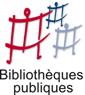 Boulevard de la Woluwe 34 / 1B-1200 BRUXELLESTél. : 02/ 240 79 94courriel : TABLE DES MATIÈRESRÈGLEMENT	5ARTS	7BIOGRAPHIES – REPORTAGES – MÉMOIRES	9GÉOGRAPHIE – VOYAGES	11PHILOSOPHIE – PSYCHOLOGIE	13ROMANS – CONTES -NOUVELLES	15AUTRES FORMES DE LITTÉRATURE	21JEUNESSE	23INDEX	35RÈGLEMENT1. La bibliothèque est ouverte tous les jours de 9h à 12h et de 13h à 16h30, le vendredi jusqu’à 15h. Elle est fermée les samedis, dimanches et jours fériés.2. L’inscription annuelle –10.00 €– est gratuite pour les jeunes jusqu’à 18 ans. Le prêt est gratuit et réservé aux personnes qui sont dans l’impossibilité de lire un  «ordinaire». Il est consenti pour une durée de 15 jours et peut être prolongé sur demande expresse.Une amende sera réclamée pour tout retard important.3. Pour être servi au plus vite et selon ses goûts, il est demandé au lecteur de fournir une liste d’une vingtaine d’ouvrages (titre, auteur, numéro).Cette liste portera les nom, prénom et adresse du lecteur.4. Tout changement d’adresse doit aussitôt être signalé à la bibliothèque.5. Le lecteur est responsable des livres empruntés. En cas de détérioration ou de perte, la bibliothèque se réserve le droit de réclamer un dédommagement ou le remboursement total des frais pour les dégâts causés.6. Il est strictement interdit de prêter des ouvrages à des tiers sans y être autorisé.7. Par son inscription, le lecteur s’engage à accepter le présent règlement et à s’y conformer.   ARTSBrioist Pascal	Da Vinci Touch	Coffret permettant aux bien, mal ou non-voyants de découvrir le 	génie de Léonard de Vinci, ingénieur et peintre. Images en relief 	coloré, textes et version audio bilingues.              	réf. : 6231-1 Lamour-Crochet Céline	Perla	A travers cette histoire, Perla te fera découvrir le cycle de l'eau 	mais aussi les jours de la semaine. À partir de 6 ans. Tactile, braille 	et grands caractères.       	réf. : 6182-1BIOGRAPHIES – REPORTAGES – MÉMOIRESBrouillaud Jean-Pierre	Aller voir ailleurs : dans les pas d'un voyageur aveugle	À 15 ans, Jean-Pierre Brouillaud apprend qu'il va perdre la vue. 	Comme pour répondre à l'angoisse de sa mère qu'il ne puisse pas 	avoir « une vie normale », il se révolte et part sur les routes. Il 	n'aura de cesse de se prouver que la cécité n'est pas un obstacle 	aux découvertes et aux rencontres. Il revient sur ce que lui ont 	apporté ses voyages, notamment en Asie, en Afrique, en Amérique 	latine, et nous fait véritablement voir le monde à sa façon.	réf. : 6224-5Garcin Jérôme	Le voyant	Né en 1924, Jacques Lusseyran perd la vue à huit ans. Étudiant 	brillant, il devient résistant à dix-sept ans. Trahi, il est incarcéré à 	Fresnes, puis déporté à Buchenwald. Libéré après un an et demi 	de captivité, il écrit "Et la lumière fut".	réf. : 6197-3Montagné Gilbert	J'ai toujours su que c'était toi	Pour la première fois, Gilbert Montagné relate le combat de sa 	petite mère courage pendant la guerre et révèle, dans un récit 	romanesque à souhait, l'existence d'une femme-fantôme qui a 	hanté ses jours et ses nuits. Ils s'aimaient sans se connaître. Le 	destin a décidé de les réunir avant qu'il ne soit trop tard.	réf. : 6225-4Piemme Jean-Marie	Spoutnik	Roman autobiographique dans lequel l'auteur raconte ses 	souvenirs d'enfance, de son arrivée pendant la guerre jusqu'au 	moment où l'innocence se dissipe pour faire place à la réalité, des 	premiers cinémas à son dégoût des culottes courtes.	réf. : 6203-4GÉOGRAPHIE – VOYAGESChotebor Petr	Le Château de Prague : guide pour non-voyants	Un guide pour visiter le château de Prague. Contient plusieurs 	plans et représentations en relief. Tactile et braille.	réf. : 6240-1PHILOSOPHIE – PSYCHOLOGIEGeerts NadiaTouzani Sam	Je pense, donc je dis ?	Peut-on tout dire, au risque de choquer ? Ou faut-il s'interdire 	certains propos ? Pour aborder ces questions, Sam Touzani et 	Nadia Geerts ont choisi de s'adresser directement aux jeunes, 	sans tabou, en langage clair. Àpartir de 13 ans.	réf. : 6174-4ROMANS – CONTES -NOUVELLESAtkinson Kate	On a de la chance de vivre aujourd'hui	D'un mini-thriller à l'humour grincant et plein de fantaisie ("Affaires 	de cœur") à Dieu qui décide de revoir sa copie étant donné ce que 	l'homme a fait depuis sa création ("Genèse"), en passant par une 	vision glaçante de ce que donnerait l'application de la charia en 	Ecosse ("La guerre contre les femmes"). Recueil de nouvelles où 	le rire fait pleurer aux larmes !	réf. : 6158-3Autissier Isabelle	Soudain, seuls	Un couple de trentenaires partis faire le tour du monde. Une île 	déserte, entre la Patagonie et le cap Horn. Une nature rêvée, 	sauvage, qui vire au cauchemar. Un homme et une femme 	amoureux, qui se retrouvent, soudain, seuls. Comment lutter contre 	la faim et l'épuisement ? Et si on survit, comment revenir chez les 	hommes ?	réf. : 6198-4Beaussant Philippe	L'archéologue	Mortellement mordu par un serpent, l'archéologue sait qu'il va 	mourir. En quelques heures, il parle de la vie, de la mort, des 	civilisations, de la musique...	réf. : 4398-2Botti Laurent	Un trop lourd héritage	Iris a tout pour être heureuse, dans son couple et dans sa vie 	professionnelle. Mais le danger rôde, tout proche...	réf. : 5329-1Bourin Jeanne	Les amours blessées	Roman historique autour de l'amour platonique de Ronsard et de 	sa "muse" Cassandre Salviati.	réf. : 6201-8Diesen Annette	Des vers de travers	Poésie sans queue, ni tête. Illustrations tactiles. Beau, surprenant. 	Pour petits et grands. En touchant, en regardant. À partir de 5 ans. 	Tactile, braille et grands caractères.	réf. : 6187-1Dumas Alexandre	Les trois mousquetaires	En 1625, le jeune Gascon d'Artagnan débarque à Paris, nanti des 	plus folles ambitions. Après un triple duel et un assaut contre les 	gardes du cardinal, il gagne la confiance d'Athos, Porthos et 	Aramis, célèbres mousquetaires du roi Louis XIII.	réf. : 6191-23Gaarder Jostein	Le monde de Sophie : roman sur l'histoire de la philosophie	La philosophie occidentale racontée à une jeune fille.	réf. : 6217-19Giordano Raphaëlle	Ta deuxième vie commence quand tu comprends que tu n'en 	as qu'une	Camille, trente-huit ans, a tout pour être heureuse. Alors pourquoi 	le bonheur lui glisse-t-il entre les doigts ? Quand Claude, 	routinologue, lui propose un accompagnement pour l'aider, elle 	n'hésite pas : elle fonce.	réf. : 6219-5Green John	Nos étoiles contraires	Hazel, 16 ans, est atteinte d'un cancer. Elle se sait condamnée. 	Dans le groupe de soutien fréquenté par d'autres jeunes malades, 	elle rencontre Augustus, un garçon en rémission. L'attirance est 	immédiate mais elle a peur de s'engager dans une relation dont le 	temps est compté. À partir de 13 ans.	réf. : 6218-7Kristof Agota	Le grand cahier	Dans la Grande Ville, la guerre fait rage. Pour l'éviter, une femme 	dépose ses jumeaux chez leur grand-mère à la campagne. Celle-	ci, méchante, sale et avare, les admet tout juste chez elle. Les eux 	enfants, livrés à eux-mêmes, apprendront à surmonter le froid, la 	faim et les cruautés quotidiennes dans un pays dévasté. Ils 	s'astreignent à rédiger avec la plus grande objectivité possible et 	une extrême froideur leurs découvertes et leurs apprentissages.	réf. : 6223-2La Borie Guillemette de	Le marchand de Bergerac	Depuis le décès de ses parents et le mariage de sa sœur aînée 	avec le très conservateur clerc de notaire Félix Lacaussade, 	Gabrielle d'Arsac vit dans la propriété familiale de Belcayre. Elle 	rencontre un jour Armand, issu d'une lignée de marchands et 	héritier de la prestigieuse maison Vassal. Mais il est protestant... 	Des deux " tares " du jeune homme, sa religion et le négoce, quelle 	est la pire aux yeux des catholiques de Bergerac, à l'heure où 	resurgissent les luttes entre l'Etat et l'Eglise ?	réf. : 6200-6Mars Marie-Bernadette	Kilissa	Au palais de Mycènes, Clytemnestre côtoie tous les jours Kilissa, 	une esclave qui vit dans l'ombre. Entre les deux femmes qui vivent 	dans un contexte de guerre et d'injustice, la reconnaissance des 	sentiments et la compréhension se faufilent.	réf. : 6204-2Mitchell Margaret	Autant en emporte le vent : tome I	Roman d’amour sur fond de guerre de Sécession.	réf. : 6209-14Musso Guillaume	Et après...	À huit ans, Nathan s'est noyé en plongeant dans un lac pour aider 	une fillette. Arrêt cardiaque, mort clinique... Et puis, de nouveau, la 	vie. Aujourd'hui qu'il connaît la réussite, la notoriété et la 	prospérité, il va découvrir pourquoi il est revenu.	réf. : 6192-7van Cauwelaert Didier	Double identité	Steven est un tueur de la CIA qui se fait hypnotiser afin de mieux 	entrer dans la peau de ses futures victimes. Il se met ainsi dans la 	peau de Martin Harris, un chercheur qui a découvert dans une tribu 	amérindienne une plante mystérieuse qui semble être un miracle 	pour lutter contre les rides. Cette découverte va entraîner des 	poursuites de la part de la CIA et l'aide la plus précieuse lui viendra 	de la femme de sa victime.	réf. : 6157-4van Cauwelaert Didier	Jules	Entre une miraculée de la chirurgie et un vendeur de macarons, 	une histoire de renaissance mutuelle et de passion volcanique 	orchestrée, avec l'énergie du désespoir, par le plus roublard des 	chiens d'aveugle.	réf. : 6199-4Vigan Delphine de	D'après une histoire vraie	Après l'immense succès de son dernier roman consacré à sa mère, 	Delphine, en plein désarroi, est confrontée à la page blanche. Un 	jour, elle fait la connaissance de L., une femme charismatique à la 	beauté envoûtante. L. s'avère être un soutien indispensable à 	Delphine. Mais... Et si derrière cette apparente prévenance se 	cachaient des intentions beaucoup moins louables ? Suivi d'un 	entretien avec l'auteur. Prix Renaudot 2015 et Prix Goncourt des 	lycéens 2015	réf. : 6196-7AUTRES FORMES DE LITTÉRATUREAgassi André	Open	Andre Agassi déteste le tennis. Il a joué pendant vingt ans, poussé 	par un père tyrannique, s'est battu, porté par la rage de vaincre, il a 	gagné souvent, échoué parfois, mais surtout il a toujours électrisé 	les foules. Et c'est ainsi qu'il se livre ici, sans concession ni 	masque.	réf. : 6246-13Je...	Je raconte ma vie : au sein d'un groupe multiculturel à 	l'Œuvre Nationale des Aveugles	Douze personnes racontent leur vie dans un groupe où se côtoient 	des hommes et des femmes d'origine belge, italienne, marocaine, 	togolaise, congolaise, iranienne, sénégalaise. Certains sont 	handicapés de la vue, d'autres pas...	réf. : 6212-2Lavoine Marc	Toi et moi, on s'appelle par nos prénoms : le Papotin, livre 	atypique	"Un jour, il y plus de vingt ans, je suis tombé par hasard sur les 	premiers numéros du Papotin, journal écrit par de jeunes autistes 	de l'hôpital de jour d'Antony. Je n'en reviens pas. Une véritable 	liberté s'échappe de leurs textes, de leurs réflexions, de leurs 	dessins. Une vraie poésie. Ce livre en donne un aperçu, et ouvre 	un nouveau chapitre de leur histoire, qui me bouleverse depuis 	vingt ans."	réf. : 6233-3Leiris Antoine	Vous n'aurez pas ma haine	Antoine Leiris a perdu sa femme, Hélène Muyal-Leiris, le 13 	novembre 2015, assassinée au Bataclan. Accablé par la perte, il 	n'a qu'une arme : sa plume.	réf. : 6213-2Lusseyran Jacques	La lumière dans les ténèbres	« J'avais perdu mes deux yeux, je ne voyais plus la lumière du 	monde, et la lumière était toujours là. » Dans ces trois conférences, 	Jacques Lusseyran parle des surprenantes découvertes qu'il a pu 	faire en devenant aveugle. Son attention, sa joie, son intérêt plein 	d'amour pour les choses et pour les gens, lui ont ouvert un nouvel 	accès au monde.	réf. : 6227-2Michel Vincent	Un aveugle à l'Elysée	Éducation, transports, emploi, formation... Dans ce livre incisif qui 	s'inspire de sa propre histoire et de son quotidien, Vincent Michel 	pousse un coup de gueule contre une société qui laisse plus d'un 	million de Français en dehors de la République.	réf. : 6226-1JEUNESSEAlméras Arnaud	Katéri et la sorcière rouge	Katéri assiste à l'enlèvement de ses parents par un terrible bandit. 	Courageuse, Elle part à leur poursuite. Sur son chemin, elle va 	recevoir l'aide inattendue d'une très vieille femme.  À partir de 7 	ans.	réf. : 6234-1Ben Kemoun Hubert	Chien le chien	Chien-le-chien n'est ni un chien perdu ni un chien errant. Chien-le-	chien cherche quelqu'un qui l'aime. Mais pas par pitié ou par 	intérêt, non. Quelqu'un qui l'aime pour lui.  Pas si simple... Braille et 	noir. partir de 8 ans.	réf. : 9000-1Benameur Jeanne	Valentine remède	Les parents de Valentine se disputent. Valentine a du chagrin, un 	chagrin qu'elle n'arrive pas à exprimer. Alors elle tombe, se fait 	mal. Aussitôt, ses parents accourent, la consolent, et oublient de 	crier. À partir de ce moment, dès qu'une dispute s'annonce, 	Valentine est malade. Braille et noir. À partir de 8 ans.	réf. : 9002-1Berthelier Marie	Un jeu maléfique	Corentin joue toujours avec Charles, sur la tablette ou à la récré. 	Jusqu'à ce qu'un grand lui parle d'Aventures légendaires, un jeu 	vidéo envoûtant. À partir de 7 ans.	réf. : 6228-1Bobinet Géraldine	La course folle, folle, folle	Arsène et son vieil âne Rapido arrivent toujours derniers à la 	Royale course de vitesse. Comment gagner et enfin se faire 	remarquer par la princesse ? À partir de 7 ans.	réf. : 6168-1Boulet Gwénaëlle	Les trois étoiles	En Syrie, c'est la guerre et la famille de Tarek entreprend un long 	voyage vers la France. Tarek reverra-t-il Ahmad et Elias, ses deux 	meilleurs amis ? À partir de 7 ans.	réf. : 6237-1Boyer Jeanne	Demain si je veux...	Ah, si on pouvait voir en live des scènes de sa vie future ! Zoé est 	très tentée par une expérience clandestine qui lui permettrait de 	savoir... Mais savoir quoi, en fait ? Si elle deviendra célèbre ? La 	machine infernale a peut-être autre chose à lui révéler.	A partir de 10 ans.		réf. : 6244-1Boyer Jeanne	Le rôle de leur vie	Quand Arthur, fils de star, débarque au conservatoire avec un 	projet de comédie musicale, c'est la révolution, en cours et dans 	les cœurs ! Billie la trop discrète pourrait y perdre une belle 	amitié... À partir de 10 ans.	réf. : 6161-1Chausse Sylvie	Je déteste Ernesto	Marc-Antoine n'aime pas Ernesto. D'abord, Ernesto parle mal le 	français, ensuite, la maîtresse, une vraie dure à cuire d'habitude, 	lui passe tout. Bref, que de bonnes raisons pour le détester ! Braille 	et grands caractères. À partir de 8 ans.	réf. : 9004-1Chazerand Emilie	Un frère en bocal	Hippolyte est un enfant unique. Sa maman l'appelle son "prince". 	Un jour, parti chercher des biscottes chez l'épicier du coin, 	Hippolyte revient avec un frère... en bocal ! Aristide, le nouveau fils 	préféré, est né... L'album d'origine (en noir) est accompagné d'une 	transcription en braille et en grands caractères ainsi que d'un CD 	audio. À partir de 4 ans.	réf. : 9013-1Chevreau Eric	A moi la victoire ! Félix Carvajal, héros des J.O.	Pour réaliser son rêve, prendre le départ du marathon de Saint-	Louis aux Etats-Unis le 30 août 1904, le Cubain Félix Carjaval est 	prêt à tout. À pied, en charrette, en train, en voiture, en bateau, il 	enfile les kilomètres avec une détermination aussi grande que sa 	foi. Il veut gagner et rien ne l'arrêtera... À partir de 9 ans.	réf. : 6215-1Cuvilliez Joëlle	Ma vie, c'est ici	Ce soir, les sages maliens se réunissent dans l'appartement 	parisien de Boncana pour prendre une grave décision concernant 	sa mère. L'avenir de Boncana est en jeu. Car si les sages 	déclarent sa mère coupable, elles devront toutes les deux 	retourner au Mali. À partir de 9 ans.	réf. : 5757-1Damien Eric	Une nouvelle vie pour Ramji	Ramji, 11 ans, vit en Inde. Il appartient à la caste la plus pauvre, 	qu'on appelle là-bas "les Intouchables": selon la tradition, tout ce 	qu'ils touchent devient impur. Ayant commis une faute, Ramji doit 	fuir son village. À partir de 9 ans.	réf. : 6243-1Debats Jeanne-A	Pixel noir	Pixel est un adolescent solitaire et un crack en informatique. Après 	un grave accident, son esprit est plongé dans un Virtuel de Repos 	tandis que son corps est aux mains des médecins. Mais le Virtuel 	ne ressemble pas à ce qu'il devrait être. À partir de 13 ans.	réf. : 6167-6Deroin Christine	Comme les autres...	Majda rêve de passer ses mercredis après-midi à la piscine, 	comme ses copains. Mais elle doit aider sa mère à faire de la 	paperasse. Eh oui, la vie d'ado est compliquée quand les parents 	ne savent ni lire, ni écrire, ni bien parler le français. Ras-le-bol ! 	A partir de 10 ans.	réf. : 6190-1Devernois Elsa	Duo, biblio et vidéo	Elles sont passionnées de lecture et peuvent discuter de leurs 	coups de cœur pendant des heures. Pourquoi ne pas en faire 	profiter les autres ? Une caméra, un décor et un peu d'audace : 	pour Noémie et Perle, le "défi booktubeuses" commence... 	A partir de 10 ans.	réf. : 6222-1Devernois Elsa	Vacances de foot !	Dans la famille de Ronaldo, on est fan de ballon rond. Enfin, 	surtout le papa... Alors, direction Marseille pour des vacances de 	foot ! À partir de 7 ans.	réf. : 6205-1Didier Anne	Mystère au club des inventeurs	La célèbre inventrice Agathe Destrouve est accusée d'avoir volé 	l'idée d'un confrère. Vite, Lulu et Adèle, ses nièces, vont enquêter 	pour trouver le vrai coupable.  À partir de 7 ans.	réf. : 6193-1Dixen Victor	Rêvolution	Chaque nuit, Tristan se trouve projeté dans un univers de fantasy 	où une silhouette noire le transperce d'un coup d'épée. Son père 	lui fait alors essayer une pilule révolutionnaire... À partir de 10 ans.	réf. : 6195-1Hanon Christine	Les rêves de Nouria	Nouria est en 4e. Un jour, dans son collège, elle se découvre une 	passion. À partir de ce moment-là, elle fera tout pour la vivre à 	fond. À partir de 9 ans.	réf. : 6189-1Hoestlandt Jo	La demoiselle d'horreur	"Vive la mariée !" Pas sûr... Le mariage de sa grande sœur occupe 	beaucoup trop la famille au goût de Clémentine. Elle va devoir être 	demoiselle d'honneur... la barbe ! Elle se casse la figure juste 	avant le mariage. La demoiselle d'honneur devient... demoiselle 	d'horreur !  À partir de 8 ans. Grands caractères et braille.	réf. : 9005-1Hoestlandt Jo	Le mystérieux chien du lac	Une nuit, Marco et sa petite sœur Clara entendent les aboiements 	d'un chien, tout au bord du lac où ils vivent. Mais pourquoi cet 	animal aboie-t-il ainsi ? À partir de 9 ans.	réf. : 6194-1Hoestlandt Jo	Mon Papé et ses amis	Papé, l'arrière-grand-père de "Pitchoun", partage tout avec son 	meilleur ami, le chien Tambour. Mais un jour, un nouveau petit 	compagnon s'impose chez eux... À partir de 7 ans.	réf. : 6188-1Jeanne André	Que le meilleur gagne !	Cyril s'est inscrit à un jeu télévisé... et il a été sélectionné ! Sera-t-il 	le meilleur ? À partir de 9 ans.	réf. : 6229-1Laisné Juliette	Toi, moi et les bois	L'histoire d'une rencontre qui change tout, avec comme décor à 	toucher des écorces de saule, de l'herbe givrée... et plein d'autres 	sensations. À partir de 6 ans.	réf. : 6172-1Lamarre Roland	Tommy contre les voleurs	Tommy vit à Madagascar. Dans son village, on élève des zébus. 	Mais ce soir, les dahalo, les voleurs de bétail, arrivent. Que faire ? 	Le jeune Tommy a peut-être une idée... À partir de 7 ans.	réf. : 6159-1Lambert Christophe	La conquête de l'Ouest	Une famille de pionniers, un soldat noir de la guerre de Sécession 	et une femme en quête d'un lopin de terre illustrent, chacun à leur 	façon et dans trois nouvelles, la grande épopée du Far West. 	A partir de 10 ans.	réf. : 6236-1Lefranc Antoine	En garde, Duramor!	Célèbres dans tout le royaume grâce à leurs exploits, Marc et Rud 	doivent vaincre un monstre horrible. Cette fois, ils ont à leurs côtés 	la jeune Elena. À partir de 7 ans.	réf. : 6242-1Marchand David	Vacances d'enfer	La passion d'Abel, c'est le graff. Ce qu'il aime, c'est "poser son 	blaze"... À partir de 9 ans.	réf. : 6207-1Morin-Chabaud Caroline	L'Abracadabrante journée d'une Sorcière	La journée d'une sorcière commence par des activités diverses et 	variées. Avec elle, tu comprendras les heures et les temps forts qui 	rythment la journée. À partir de 6 ans. Tactile, braille et grands 	caractères.	réf. : 6181-1Morin-Chabaud Caroline	Le petit chaperon rouge	Il était une fois, une petite fille qui portait tous les jours une cape 	rouge, aussi l'appelait-on le Petit Chaperon rouge... 	A partir de 4 ans. Tactile, braille, grands caractères et audio.	réf. : 6183-1Morin-Chabaud Caroline	Loup y es-tu ?	Promenons-nous dans les bois, pendant que le loup n'y est pas. 	Ce livre est une adaptation de la comptine traditionnelle de "Loup y 	es-tu ?". À partir de 2 ans. Tactile, braille, et audio.	réf. : 6184-1Morin-Chabaud Caroline	Une souris verte	Une souris verte qui courait dans l'herbe... Ce livre-objet est une 	adaptation de la comptine traditionnelle de la souris verte. À partir 	de 2 ans. Tactile, braille et audio.	réf. : 6185-1Mourlevat Jean-Claude	L'homme qui ne possédait rien	Dans une oasis vivait un homme qui ne possédait rien.  Un soir, un 	chameau propose de l'amener dans la ville de Topka, de l'autre 	côté du désert. L'homme s'y installe, travaille, se marie. Il oublie le 	chameau qui pourtant l'attend. Devenu riche et vieux, l'homme se 	sent seul. La nostalgie de son oasis le gagne... Braille et noir. 	A partir de 8 ans.	réf. : 9001-1Murail Lorris	Ceci n'est pas Agathe	Agathe, 13 ans, aimes les rêves fous, le monde du pas-logique et 	des trottoirs pas gris. En cours d'arts plastiques, elle fait son 	autoportrait : une clé avec des ailes. Comme ses parents 	s'inquiètent, elle est envoyée chez un spécialiste des "cervelles en 	crise de croissance"... À partir de 10 ans.	réf. : 6230-1Ollivier Mikaël	Vivement jeudi !	Le mercredi, jour des enfants, on fait enfin la grasse matinée. Sauf 	quand on a un emploi du temps de ministre : équitation, solfège, 	piscine... Alors le mercredi devient une épuisante course contre la 	montre. Vivement jeudi, qu'on se repose à l'école ! Braille et noir. 	A partir de 8 ans.	réf. : 9003-1Peeters MarcelleSommer Monique	Une semaine dans la vie de Lulu	La mouche Lulu se prend dans la toile de l'araignée Goulue. Aïe, 	que va-t-il lui arriver ?  Une histoire à illustrer toi-même. Coffret 	livre-jeu. À partir de 3 ans.	réf. : 6171-1Peigné Bernard	Le fantôme des étoiles	Tim accompagne ses parents en mission scientifique sur la planète 	Orpéros. Un soir, une silhouette orange apparaît dans le vaisseau 	spatial. Elle cherche à révéler quelque chose... De quoi s'agit-il ?  	A partir de 9 ans.	réf. : 6176-1Petit Véronique	Un S.M.S. dans la nuit	Après avoir trouvé par terre un téléphone portable, Justine reçoit 	un SMS en pleine nuit... Quel est ce message inquiétant ?  	A partir de 9 ans.	réf. : 6221-1Pieron Sylvia	Le jour où j'ai rencontre Harry	Hedwige, alias "la chouette", a plein de points communs avec 	Harry Potter, son héros adoré. Alors quand elle fait la 	connaissance de ses cousins anglais, c'est le choc : l'un d'eux 	s'appelle Harry et semble tout droit sorti des pages de la saga... 	A partir de 10 ans.	réf. : 6239-1Prévot Pascal	Le manuscrit perdu	Quand on s'appelle Jules Verne, comme l'écrivain, et que le fils 	d'Indiana Jones sonne à la porte un beau matin, difficile de résister 	à l'aventure. À partir de 10 ans.	réf. : 6216-1Rebillard Maryvonne	Prisonnière !	Lorsqu'elle se réveille, Solène a une très mauvaise surprise : elle 	découvre qu'elle est enfermée ! À partir de 9 ans.	réf. : 6235-1Rivière Anne	L'école de magie en voyage	Diane et Grégoire partent en classe découverte au pays des 	contes. Rien de mieux pour pratiquer la magie ! Mais ce n'est pas 	sans risque... À partir de 7 ans.	réf. : 6220-1Rosen Michael	La chasse à l'ours	Aller à la chasse à l'ours, c'est amusant ! Surtout lorsque franchir 	les obstacles devient un vrai jeu d'enfant ! La prairie, la rivière 	glacée, la boue, la forêt, la neige, et la grotte. Mais.. qu'y a-t-il au 	fond de la grotte ?  À partir de 3 ans. Tactile, braille, grands 	caractères et en langue des signes.	réf. : 6186-1Schmauch Anne	Victoire	Victoire est boxeuse et passe son temps à s'entraîner pour des 	combats de plus en plus difficiles. Avant d'affronter ses rivales, elle 	se repasse des vidéos de leurs exploits, et connaît ainsi tout de 	leurs feintes. Mais l'une de ces vidéos la trouble terriblement... 	A partir de 10 ans.	réf. : 6206-1Scotto Thomas	Les infernaux	La bande des quatre a encore sévi à l'école : le directeur a reçu un 	crachat bleu sur son costume. Il sait bien qui est coupable, puisque 	ce sont toujours les mêmes qui font des bêtises. Innocents pour 	une fois, les infernaux sont bien décidés à trouver le vrai coupable. 	Braille et grands caractères. À partir de 9 ans.	réf. : 9007-1Silvestre Marie	Les maîtres des éléments	Des villageois ont emprisonné Nepeta dans une grotte, avec juste 	assez de nourriture et d'eau pour qu'elle reste en vie. Six mois plus 	tôt, la jeune fille a commis un crime majeur... À partir de 9 ans.	réf. : 6179-1Szac Murielle	Rebecca	Quand Jeanne part à l'école, elle marche le long du canal. Elle 	aime bien regarder les péniches de toutes les couleurs. Sa 	préférée, c'est Rebecca, sur laquelle vit Monsieur Georges, qui lui 	parle beaucoup d'Amsterdam. Une nuit, Jeanne s'endort sur la 	péniche... Braille et grands caractères. À partir de 9 ans.	réf. : 9006-1Tullet Hervé	Un livre	Avec ce livre, tu n'as qu'à faire comme il te dit... Braille, noir et 	tactile. À partir de 3 ans.	réf. : 6232-1Ubac Claire	Petit Chat découvre le monde	Petit Chat, emporté par sa curiosité, finit par quitter son panier 	douillet pour partir explorer les alentours. Surprise, étonnement 	mais aussi réconfort seront au rendez-vous.  À partir de 3 ans.	réf. : 6202-1Valente Ségolène	Bienvenue chez Vampirette	Emma voudrait bien adopter un animal de compagnie. Vampirette, 	sa copine vampire, l'invite dans son monde pour choisir 	ensemble... une chauve-souris ! À partir de 7 ans.	réf. : 6175-1Vaudescal Marie	Le Méga Sardine Show	Dans les océans pollués, une seule sardine est encore en vie, et 	c'est Zac qui l'a trouvée ! Saura-t-il empêcher l'odieux présentateur 	télé Guppy de s'en emparer ? À partir de 7 ans.	réf. : 6178-1Venisse Alain	Moi, Méphisto	Cédric ne va pas fort en ce moment : sa mère s'est entichée de 	Zoltar, un sinistre individu, soi-disant prestidigitateur, qui a voulu 	s'en débarrasser en le transférant dans le corps de son chat 	Méphisto !   À partir de 11 ans.	réf. : 6208-2Vidal Séverine	Robin, Jonas et moi	Dans la vie de Lola, il y a d'abord Robin. Un ami, un vrai. Jusqu'au 	jour où quelque chose change. Oh, presque rien, des regards, des 	silences. Mais si ces "presque rien" faisaient tout basculer ? 	A partir de 10 ans.	réf. : 6170-1Vuillaume Corinne	Sur un air de famille	Dans chaque famille, la vie est rythmée de hauts et de bas. Il y a 	des notes discordantes, d'autres plus harmonieuses. Des 	cadences accélérées et des temps lents. Et il y a aussi des 	silences, parfois trop lourds à vivre... À partir de 9 ans.	réf. : 6238-1Vuillaume Corinne	Toxique	On a tous rêvé un jour d'avoir un super-pouvoir. Romane, elle, 	avait 5 ans quand elle a acquis le sien : régénérer la nature mal en 	point. Mais vivre avec une telle responsabilité n'est pas de tout 	repos... À partir de 10 ans.	réf. : 6180-1Zorzin Sylvain	Le trésor d'Aymeric le pirate	Julie et Léo passent leurs vacances d'été chez leur oncle Franck, 	passionné de chasse au trésor. Et si, cette année, ils en trouvaient 	un... À partir de 7 ans.	réf. : 6214-1INDEXAAgassi André · 21Alméras Arnaud · 23Atkinson Kate · 15Autissier Isabelle · 15BBeaussant Philippe · 15Ben Kemoun Hubert · 23Benameur Jeanne · 23Berthelier Marie · 23Bobinet Géraldine · 24Botti Laurent · 15Boulet Gwénaëlle · 24Bourin Jeanne · 16Boyer Jeanne · 24Brioist Pascal · 7Brouillaud Jean-Pierre · 9CChausse Sylvie · 24Chazerand Emilie · 25Chevreau Eric · 25Chotebor Petr · 11Cuvilliez Joëlle · 25DDamien Eric · 25Debats Jeanne-A · 26Deroin Christine · 26Devernois Elsa · 26Didier Anne · 26Diesen Annette · 16Dixen Victor · 27Dumas Alexandre · 16GGaarder Jostein · 16Garcin Jérôme · 9Geerts Nadia · 13Giordano Raphaëlle · 16Green John · 17HHanon Christine · 27Hoestlandt Jo · 27JJe... · 21Jeanne André · 28KKristof Agota · 17LLa Borie Guillemette de · 17Laisné Juliette · 28Lamarre Roland · 28Lambert Christophe · 28Lamour-Crochet Céline · 7Lavoine Marc · 21Lefranc Antoine · 28Leiris Antoine · 21Lusseyran Jacques · 22MMarchand David · 28Mars Marie-Bernadette · 17Michel Vincent · 22Mitchell Margaret · 18Montagné Gilbert · 9Morin-Chabaud Caroline · 29Mourlevat Jean-Claude · 29Murail Lorris · 30Musso Guillaume · 18OOllivier Mikaël · 30PPeeters Marcelle · 30Peigné Bernard · 30Petit Véronique · 30Piemme Jean-Marie · 9Pieron Sylvia · 31Prévot Pascal · 31RRebillard Maryvonne · 31Rivière Anne · 31Rosen Michael · 31SSchmauch Anne · 32Scotto Thomas · 32Silvestre Marie · 32Sommer Monique · 30Szac Murielle · 32TTouzani Sam · 13Tullet Hervé · 32UUbac Claire · 33VValente Ségolène · 33van Cauwelaert Didier · 18Vaudescal Marie · 33Venisse Alain · 33Vidal Séverine · 33Vigan Delphine de · 19Vuillaume Corinne · 34ZZorzin Sylvain · 34